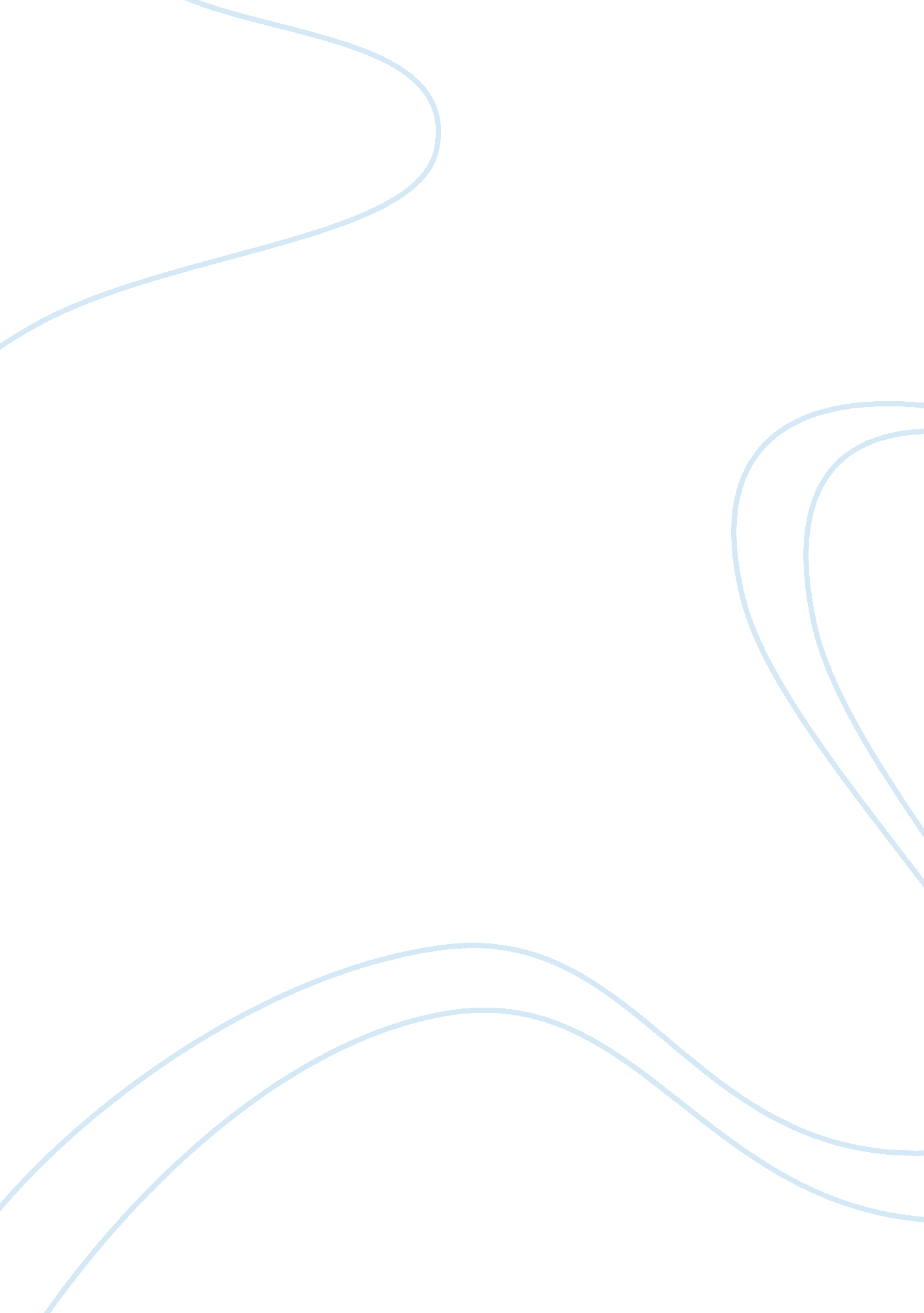 Psychology at the movies: the film awakenings with robin williamsArt & Culture, Artists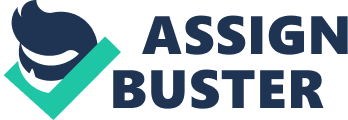 One of the symptoms of encephalitis lethargica is double vision. A 
+complete visual field has been offered by Dr. Sayer by painting the floor tiles. Lucy Fishman was one of the victims of the dangerous disease. The key objective of the doctor was to move Lucy from her bed to the window. The double vision symptom of the disease enables victims to create an instantaneous perception of dual images of a solitary object (Young 181). The visual field of the floor tiles has created two visions that helped Lucy to gently stride near the window. 

Question 3 
Music is a pivotal therapy for patients to nullify the outcome of the disease. Encephalitis lethargica disease leaves certain patients motionless and speechless. Music can help victims to create change in the activity of cells to enhance cellular responsiveness. Music is the method that helps to increase the cognitive process of an individual. The implementation of music improved the response to stimuli. 

Question 4 
The role of music for the betterment of the “ frozen” people is undeniable. Emotional patients can be sensitive to certain types of music. Each “ frozen” people is studied for the utilization of music. Different styles of music are played to dissimilar patients to induce. Songs that are from the past are played for the benefit of frozen people. Old music played for the patients helped to recognize the pattern of music. This assisted “ frozen” people to be consciously awake. 

Question 5 
Dr. Sayer stopped using the L-dopa drug due to its adverse impact on “ frozen” people. The use of this drug can make patients violent and effectively worsen the situation. Violent patients sometimes attack doctors. At the initial stage, the use of drugs benefited patients to nullify the impact of the disease. The ability to perform tasks provided normally and the motor movement of the patients was enhanced by the application of the L-Dopa drug. But after regular use of these drugs made frozen people more aggressive and violent. Eventually, patients returned to a catatonic and normal state. 

Question 6 
After the epidemic of encephalitis lethargica between the years 1917 and 1928, many patients who survived extensively worked with Dr. Malcolm Sayer. The dedication and caring of this doctor created a huge positive impact on the patients. Patients who survived that disease were treated with extreme care. After 1969, men and women who are victims of the disease were all helped by Dr. Malcolm Sayer to provide aid and assistance. 

Question 7 
Music is one of the actions that create unique effects by offering sight into the words of frozen people. This resembles the positive impact that music has on patients. The negative effect of L-dopa enabled Dr. Sayer to stop using drugs. The adverse outcome of the drug and encephalitis lethargica disease are the adverse scene of the film. 
Proper care and help can enable to cure patients. Dr. Sayer is the perfect example. The dedication of the doctor to cure frozen people is the lesson that encourages other doctors and people to fight against the disease. 